Favoritka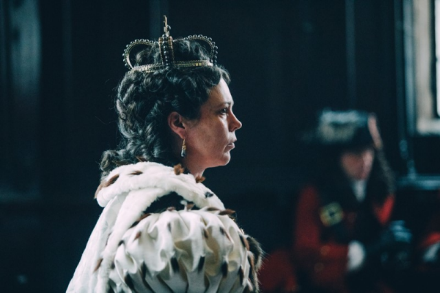 (The Favourite) Premiéra: 24. 1. 2019Twentieth Century FoxUSA / Irsko / Veľká Británia, 2018 Réžia: Yorgos LanthimosScenár: Deborah Davis, Tony McNamaraKamera: Robbie Ryan Hrajú: Olivia Colman, Emma Stone, Rachel Weisz, Nicholas Hoult, Joe AlwynNa kráľovskom dvore nešťastnej a slabej anglickej panovníčky Anny Stuartovnej dochádza ku každodennému boju o jej vrtkavú priazeň. Usilujú sa o ňu nielen ministri a vojvodcovia, ale predovšetkým jej dve spoločníčky, Lady Sarah a komorná Abigail. Tieto dve dámy sa v dráme plnej čierneho humoru nezastavia pred ničím. Na začiatku 18. storočia vládne Veľkej Británii kráľovná Anna (Olivia Colman), posledná z rodu Stuartovcov, ktorá sa do histórie zapísala skôr neslávne. Je plachá a prehliadaná, trpí bolestivou dnou a nie je ani veľmi vzdelaná, čo z nej činí perfektnú obeť manipulátorov.Jej jedinou oporou v živote je lady Sarah (Rachel Weisz). Ich vzťah postupne prerastá skoro až do akejsi milostnej symbiózy. Sarah sa vďaka tomu dostala do najvyšších kruhov anglickej aristokracie a za neistú kráľovnú prakticky vládne sama. Spoza kráľovninho trónu robí všetky dôležité rozhodnutia ohľadne chodu štátu. Zároveň si svoju pozíciu ostro stráži a nikoho, kto by sa pokúsil kráľovnú ovplyvniť, k nej nepustí. Podcenila len svoju sesternicu Abigail (Emma Stone), ktorá na dvor prišla prosiť o prácu služobnej potom, čo jej rodina zbankrotovala. Sarah ju z ľútosti prijala. Netuší však, že by ctižiadostivá Abigail mohla ohroziť jej rolu kráľovninej favoritky. Zatiaľ čo  Abigail vďaka svojej obľube u panovníčky rýchlo stúpa spoločenským rebríčkom, od Sarah sa začína priazeň odvracať. A to nemôže zostať bez pomsty.Režisér Yorgos Lanthimos zrežíroval Favoritku ako svoju prvú historickú drámu po filmoch Homár a Zabitie posvätného jeleňa, ktoré sú si s jeho novinkou podobné čiernym humorom a až krutosťou jeho postáv. „Chceli sme ukázať krutosť postáv. Spoločnosť bola rigidná a boli ste zaseknutí tam, kde ste sa narodili, takže vašou jedinou šancou bolo ovplyvňovať ľudí okolo vás,“ hovorí scenárista Toby McNamara. Film Favoritka už získal dve ceny na festivale v Benátkach a je nominovaný na päť Zlatých glóbusov. Prístupnosť: 	nevhodne pre vekovú kategóriu maloletých do 15 rokovŽáner:	dráma / komédia / historickýVerzia: 	anglicky s českými titulkamiStopáž:	119 minFormát:	2D DCP, zvuk 5.1Monopol do:	24. 7. 2020